NAACP LAKE COUNTY BRANCH 3020-B SCHOLARSHIP APPLICATIONSubmission Deadline: Thursday, 4/18/2024– 5:00 pmEmail to: sannikki@aol.comAttn: Dr. Sandra W. Leconte, President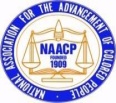 The NAACP Branch 3020-B Membersstrive to ensure that disadvantaged students of color are on the path to college or career by ensuring access to quality teaching, equitable resources, and challenging curriculums. Weare dedicated to eliminating racial inequities that continue to plague our education systems. Our ultimate goal is to help every student of color receive a quality education that prepares him or her to be productive members of society. The NAACPScholarships create access and opportunities for young people whose lives can be changed by education, preparation, andachievement. The Scholarship amounts granted in 2024 will range from $500 to $1,000. A STEM Scholarship in honor of Paul Morgan, III, M.D. in the amount of $1,200 will be awarded to a graduating high school senior accepted into a higher education STEM Program for Academic Year 2024 at a four-year institution. Each applicant is encouraged to apply to HBCUs (optional).Please print or type:Name	MailingAddress	Emailaddress 	HomePhone	CellPhone	Applicant Criteria and Supporting Documents:	Deadline: Thursday, April 18, 2024, 5:00 pmMust be a Lake County, ILresident. Must have at least a 2.5 GPA or higher (on a 4.0scale)Copy of a color head shot photo (may be taken with cellphone)A list of school/community service/involvement/activities and number of hours volunteered (during 9th - 12thgrade)A minimum of 30 service hours is requestedMust demonstrate financial need based on the federal poverty guidelines (see guidelines athttps://aspe.hhs.gov/2021-poverty-guidelines#guidelines)Copy of Official Transcript (may be stamped and signed by HS Counselor; do not papermail)Copy of an acceptance letter from University, College, Technical School or other career training program that you plan topursueThree (3) letters of recommendation from a High School Teacher, Counselor, Coach, Mentor or CommunityLeaderPlease submit onetyped essay with a minimum of 300 words by answering the followingquestions:What challenges have you overcome or successes have you achieved since entering high school? How do you believe this scholarship will help you in achieving your futureplans?Please submit all materials by email to:sannikki@aol.comQuestions? Contact Dr. Leconte at (847) 445-9438 or send an email (sannikki@aol.com)Applications received after April 18, 2024, 5:00 pm will not be reviewed. Please include in email subject header: LC NAACP SCHOLARSHIP 2024